NEW 144 BUS SERVICE SOUTH CAVE TO BEVERLEY Commencing on Tuesday 30th January, running on Tuesdays and Thursdays. Goes via Welton, Melton, North Ferriby and Swanland. Returns from Beverley at 1pm. Thanks to support from East Riding of Yorkshire Council, funded by the UK Government.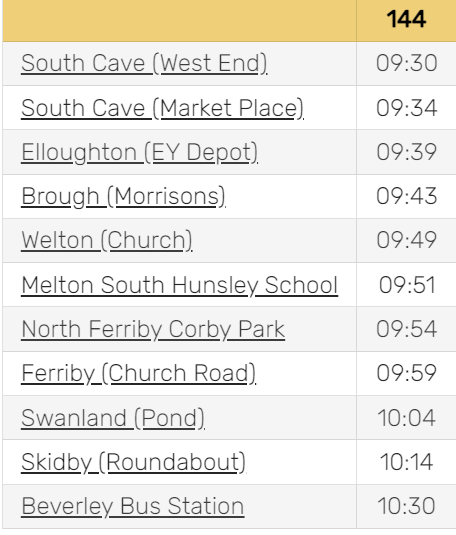 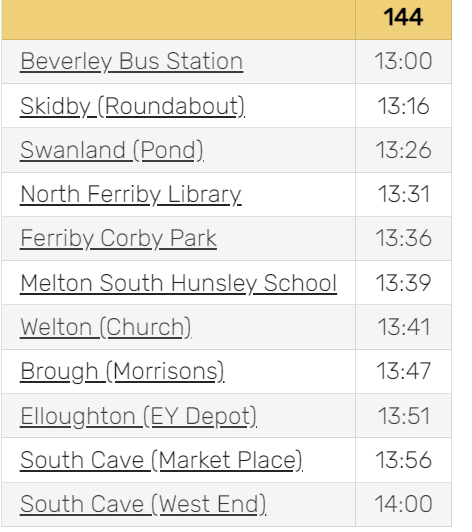 